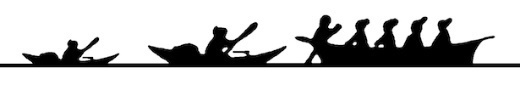 Ilisimatusarfik Grønlands Universitet University of GreenlandApriilip 15-at 2020Ilisimatusarfimmi malittarisassat – covid-19 pissutigalugu qanoq iliornissamutTunillaassortunik Nappaalanersuaqarneranut Ataatsimiititaliarsuup nunatsinnilu oqartussaasut innersuussutaat Ilisimatusarfimmi maleruassavagut makkuusut: Assatit akulikitsumik asattakkitAssannut spritti atorukIkusippit peqittarfianut quersorlutillu tangajorit – assannut pinnakAlllanut qanillivallaarnaveersaarit – timikkut attuinaveersaaritIlimmarfiup nerisarfianiinnermi Assatit sprittitikkitAtortuit ittujaakkit: tiitorfiit assigisaallu nerisarfimmukaatikkit sulisulluunniit nerisarfiannutAllanut qanillivallaarnaveersaarit – issiaqatigiit amerlavallaarnaveersaaritsiTamat iersimaarfigisartagaat (Ilimmarfik & Ilinniarfissuaq)Allattarfissuit qaqortut whiteboardit sprittimik allartertakkitQarasaasiap naqittarfia (tastaturia) sprittimik allarterukAtortuit ittujaakkit: tiitorfiit assigisaallu nerisarfimmukaatikkit sulisulluunniit nerisarfiannutAllaffimmi (Ilimmarfik & Ilinniarfissuaq)Matup tigummivia sorittimik allarterukQarasaasiap naqittarfia (tastaturia) umeruaalu (skærmia) sprittimik allartikkitAtortuit ittujaakkit: tiitorfiit assigisaallu nerisarfimmukaatikkit sulisulluunniit nerisarfiannutPerusuersartarfimmi (Ilimmarfik & Ilinniarfissuaq)Anartarfiup issiavittaa sprittimik allarterukAsaffik sprittimik allarterukMatup tigummivia sprittimik allarterukAssatit asallugillu sprittimik tanikkitKopeerisarfimmi (Ilimmiarfik & Ilinniarfissuaq)Printeri atoreerukku attataasai (tastaturia) sprittimik allartikkitMatup tigummivia sprittimik allarterukAttukkatit allat sprittimik allartikkit Covid 19 pillugu paasisaqarnerorusukkuit Nakorsaaneqarfiup nittartagaa alakarsinnaavat. Ikioqatigiilluta Ilisimatusarfik eqqiluitsuutikkutsigu tunillaassuutsitsinnaveersaassaagut 